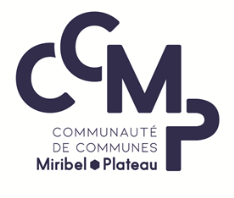 PROFESSEUR DE FORMATION MUSICALE ET HAUTBOISPlace dans la hiérarchie et relations de travailService de rattachement : Direction des Affaires Culturelles et Educatives de la CCMPSupérieur hiérarchique direct : Directeur de l’Académie de musique et de danseSituation fonctionnelle : Relations avec les professeurs de l’AMD, l’équipe des intervenants en milieu scolaire, les élèves, les parents d’élèves, le secrétariat de l’AMD et les différents partenaires associatifs ou institutionnels.Autonomie et responsabilité : Autonomie dans la pédagogie et l’organisation des cours, dans un cadre de responsabilités défini (cf règlement intérieur des professeurs de l’AMD)Profil du poste : professeur de formation musicale et hautboisDiplôme d’Etat de professeur de musique obligatoire13h30 de cours hebdomadaires en formation musicale 1h30 de cours hebdomadaires en Hautbois Rémunération statutaireJours d’intervention : lundi, mardi, mercredi, jeudi, vendredi et samedi Activités principalesEnseigner la formation musicale et hautbois auprès des élèves : enfants, adolescents, adultes de l’Académie de Musique et de Danse de la CCMP, en cours collectifs, sur les 3 cycles du cursusParticiper à la découverte instrumentaleParticiper à la concertation pédagogiqueSuivre, évaluer et orienter les élèves en relation avec la direction de l’AMD.Conduire et accompagner les projets pédagogiques, artistiques et culturels à dimension collective, innovants et interdisciplinaires en cohérence avec le projet d’établissement de l’AMD.Activités ponctuelles ou spécifiquesParticiper aux évènements ponctuels ou exceptionnels de l’établissement Participer aux réunions d’équipe ou de pôle Participation à l’action culturelle de l’Académie de Musique et de Danse (AMD) sur le territoire de la CCMPDévelopper des interventions artistiques et pédagogiques en direction des structures partenaires de l’AMDParticiper au développement d’une approche collective et à la coproduction du Projet d’EtablissementMettre en œuvre des indicateurs partagés de progression individuelle et collectiveCompétencesConnaissances Textes cadres (Schémas d’orientation pédagogique du Ministère de la Culture .…).Fonctionnement d’un établissement d’enseignement artistique, organes de concertation et de décisionRéseaux professionnels d’information, de création et de diffusion artistique, centres de ressources Offre de formation et de perfectionnement artistiqueThéorie et pratique des langages artistiques, répertoires, méthodes et techniques pédagogiquesCycles, niveaux et nomenclature des étudesEvolution de la discipline et des pratiquesInformatique. Savoir faireInscrire son activité d’enseignement dans le projet d’établissement de l’AMDIntégrer et développer ses apports dans et pour une démarche globale de formation de l’élèveCommuniquer techniquement des gestes artistiques dans le cadre d’une pédagogie collectiveAjuster ses méthodes et modalités pédagogiques en fonction des élèvesEvaluer et perfectionner sa pratique artistique et pédagogiqueEffectuer des recherches pour faire évoluer sa pratique pédagogiqueIdentifier et accompagner le projet personnel de l’élèveRepérer et favoriser l’expression, la personnalité et la sensibilité des élèvesConseiller les élèves et les accompagner dans leur orientationSavoir être Avoir l’esprit d’équipe et le sens du travail en équipeS’organiser en prenant des initiatives dans un cadre de responsabilité défini et en rendant compte.Avoir le sens du contact, être à l’écoute, faire preuve de pédagogieÊtre respectueux du fonctionnement du service et de la CCMP, avoir le sens du service public.Faire preuve de discrétionÊtre disponible.Être titulaire du permis B CatégorieBTitulaire/contractuelcontractuelFilière CulturelleCadre d’emploiAssistant d’enseignement artistique